Student WorksheetThe Carbon CycleUse the diagram below to answer the questions.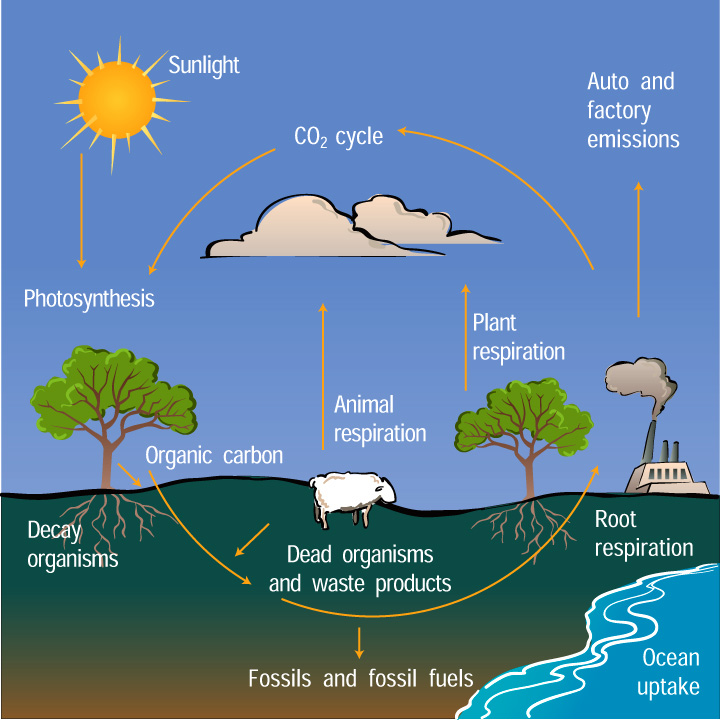 Label the 4 spheres of Earth from your notes. Name the process in which plants convert CO2 into carbon compounds?Where in the cycle does CO2 gets released into the atmosphere?Name at least two sites on Earth that are reservoirs of carbon.How are plants and animals useful in maintaining the balance of CO2 in the atmosphere?Answer KeyThe Carbon CycleUse the diagram below to answer the questions.Name the process in which plants convert CO2 into carbon compounds?  PhotosynthesisWhere in the cycle does CO2 gets released into the atmosphere?  Carbon dioxide is released into the atmosphere as a result of animal and plant respiration.Name at least two sites on Earth that are reservoirs of carbon. Reservoirs of carbon are found in decomposed organisms and waste products on Earth.Discuss how plants and animals help maintain the balance of CO2 in the atmosphere.  Accept answers that include photosynthesis and respiration